Trauer-FrühstückFür Menschen in Trauer–denn Gemeinschaft stärkt.Sie sind herzlich eingeladen an unserem Vormittag für Trauernde teilzunehmen. 	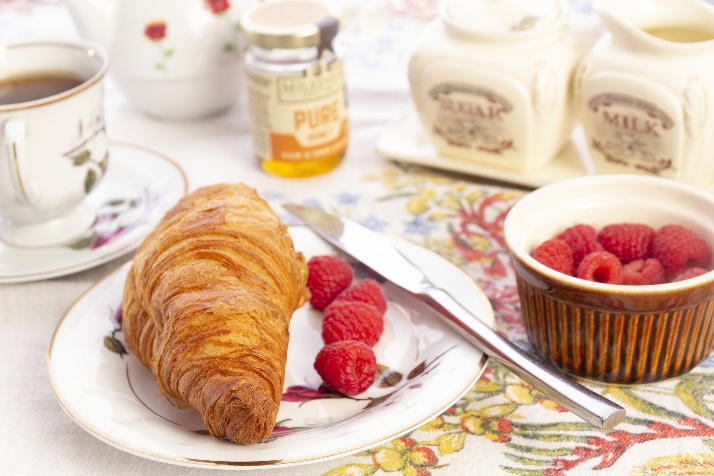 Für die erforderliche Anmeldung oder bei Fragen steht Ihnen unsere Trauerbegleiterin Barbara Deuber gerne zur Verfügung:04331 / 9437117deuber@pflegediakonie.deHinweis: Es gilt die 2G plus-Regel.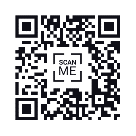 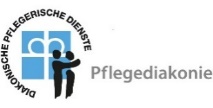 